     Посещение жителями челябинской области различных мероприятий 	в трудоспособном возрасте	молодежь в возрасте 16 лет и более	старше трудоспособного возраста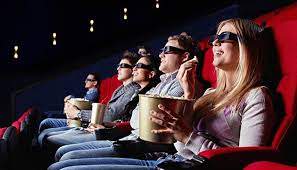 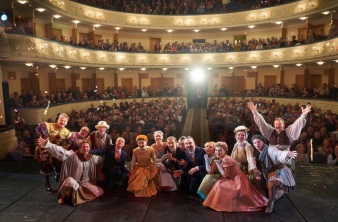 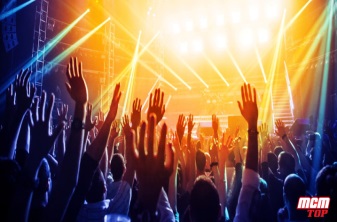 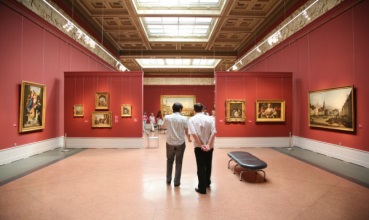 59,2 %	14,4 %	                                      20,2 %	   9,2 %79,5 %	12,0 %	                                      25,4 %	 12,8 %14,4 %	13,9 %	                                      14,7 %	   6,6 %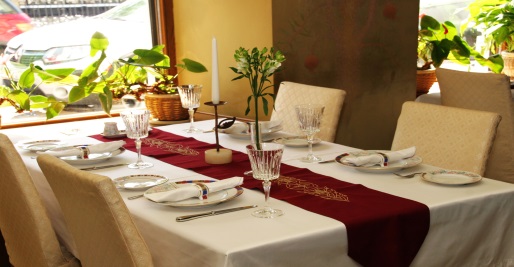 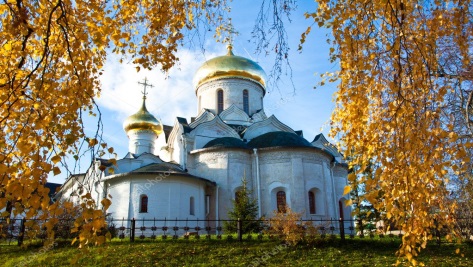 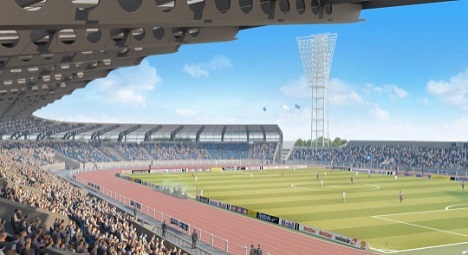    62,5 %       				  15,9 %                                                             28,5 %71,5 %	13,8 % 	         40,2 %26,2 %	27,6 %	           7,5 %Наличие способности вести активный образ жизни                  Использование сети Интернет домохозяйствами       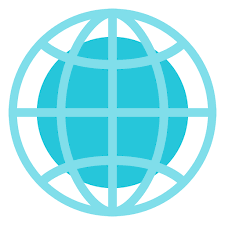                                       Челябинской области 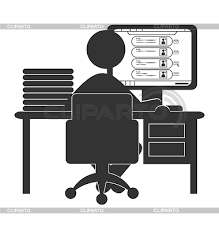                    Цели использования сети Интернет 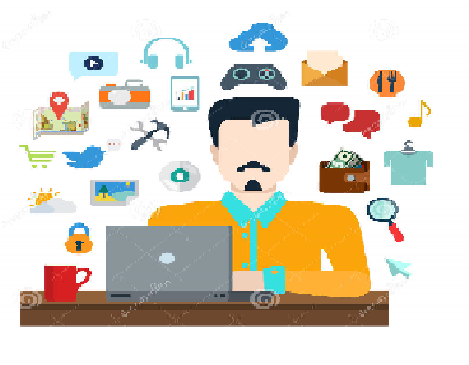 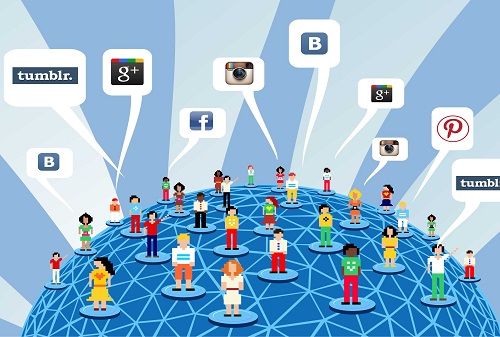 